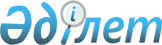 Түркістан облыстық мәслихатының "Түркістан облысының елді мекендерінде иттер мен мысықтарды асырау және серуендету Қағидаларын бекіту туралы" 2020 жылғы 30 қазандағы № 53/548-VII және "Түркістан облысының елді мекендерінде қаңғыбас иттер мен мысықтарды аулау және жою Қағидаларын бекіту туралы" 2021 жылғы 4 ақпандағы № 2/13-VII шешімдерінің күші жойылды деп тану туралыТүркістан облыстық мәслихатының 2022 жылғы 14 қыркүйектегі № 17/221-VII шешімі. Қазақстан Республикасының Әділет министрлігінде 2022 жылғы 15 қыркүйекте № 29593 болып тiркелдi
      "Құқықтық актілер туралы" Қазақстан Республикасы Заңының 27-бабының 1-тармағына сәйкес, Түркістан облыстық мәслихаты ШЕШТІ:
      1. Мыналардың:
      1) "Түркістан облысы елді мекендерінде иттер мен мысықтарды асырау және серуендету Қағидаларын бекіту туралы" Түркістан облыстық мәслихатының 2020 жылғы 30 қазандағы № 53/548-VII шешімінің (Нормативтік құқықтық актілерді мемлекеттік тіркеу тізілімінде № 5885 болып тіркелген);
      2) "Түркістан облысы елді мекендерінде қаңғыбас иттер мен мысықтарды аулау және жою Қағидаларын бекіту туралы" Түркістан облыстық мәслихатының 2021 жылғы 4 ақпандағы № 2/13-VII шешімінің (Нормативтік құқықтық актілерді мемлекеттік тіркеу тізілімінде № 6057 болып тіркелген) күші жойылды деп танылсын.
      2. Осы шешім алғашқы ресми жарияланған күнінен кейін күнтізбелік он күн өткен соң қолданысқа енгізіледі.
					© 2012. Қазақстан Республикасы Әділет министрлігінің «Қазақстан Республикасының Заңнама және құқықтық ақпарат институты» ШЖҚ РМК
				
      Түркістан облыстық мәслихатының хатшысы

К. Балабиев
